Scenariusz zajęć dla dzieci 5 i 6 letnich Temat: Jak się czuje kiedy dymi papieros?Data: 31.03.2021r. Opracowanie: mgr Paulina Siara Cele:zwiększenie wiedzy dotyczącej szkodliwości dymu papierosowego;zwiększenie wiedzy na temat skutków palenia papierosów ;wzmocnienie więzi rodzinnych. Cele szczegółowe:Dziecko:zna skutki wdychania dymu papierosowego; wie jakie są skutki palenia papierosów; uczestniczy w zabawach ruchowych;dzieli wyrazy na głoski; wypowiada się na dany temat. Kompetencje kluczowe – cyfrowe:kształtowanie umiejętności wykorzystywania narzędzi TIK w życiu codziennymKompetencje językowe:  rozwijanie umiejętności porozumiewania się z rodzicami,wypowiadanie się na określony temat,kształtowanie umiejętności odpowiedzi na zadawane pytania.Formy: indywidualna Metody: słowna ( rozmowa, objaśnienia i instrukcje, żywego słowa); czynna ( metoda zadań stawianych dziecku, metoda kierowania własną działalnością dziecka ); Środki dydaktyczne: kredki, kartka z bloku, podkład z muzyką relaksacyjną, rysunki kwiatka, obrazki różnych przedmiotów, nożyczki.Realizacja: Ćwiczenia oddechowe- Dziecko siada na dywanie w wygodnej dla siebie pozycji. Rodzic informuje dziecko, że za chwile będzie wyobrażało sobie, że wdycha różne zapachy. W tle można włączyć cichą, spokojną muzykę lub odgłosy natury np. https://www.youtube.com/watch?v=Eh_dH40FRhc Rodzic czyta dziecku tekst: Wyobraź sobie, że jesteśmy w pięknych górach. Tam powietrze jest czyste, zdrowe 
i rześkie. Wdychajmy powoli to powietrze. Wciągamy powietrze nosem, wędruje ono do naszych płuc i jeszcze niżej… Zatrzymujemy je na chwilkę… Wypuszczamy ustami powietrze powoli… i jeszcze raz: wciągamy górskie powietrze… zatrzymujemy… wypuszczamy. Teraz z gór przenosimy się na zieloną, pachnącą łąkę. Rośnie na niej dużo kolorowych kwiatków. Powietrze tam jest również czyste, świeże. Wciągamy je… zatrzymujemy… i powoli wypuszczamy. Znów wciągamy… zatrzymujemy, wypuszczamy. Myślimy teraz o miejscu, w którym najbardziej lubimy przebywać… Przypominamy sobie zapach tego miejsca. Powoli wdychamy zapach tego miejsca… i wdychamy. Znów wdychamy i… wydychamy. A teraz wyobraź sobie, że jesteś w miejscu, gdzie pali się papierosy… Wdychamy ten zapach… wydychamy… znów wdychamy i… wydychamy. Rozmowa z dzieckiem . Po wykonaniu ćwiczenia rodzic zadaje dziecku kilka pytań:Które zapachy były miłe?Które były nieprzyjemne?Które wdychało się łatwo, a które z trudem ?Zabawa w kwiatki – dziecko rysuje bądź koloruje kwiatka ( załącznik nr.1) Gdy praca jest gotowa, dziecko siada na dywanie i zamyka oczy.  Rodzic podaje następującą instrukcję: Wyobraź sobie, że jesteś kwiatem w dużym, pięknym ogrodzie. Na niebie świeci piękne słoneczko, a was kołysze delikatny, przyjemny wietrzyk (dziecko kołysze się razem z kwiatem). Każdy kwiatek w tym ogrodzie oddycha świeżym, zdrowym powietrzem. Pokaż mi, jak taki kwiatek wygląda, co się 
z nim dzieje. Nagle jednak ktoś wtargnął do tego ogrodu i zapalił papierosa. Kwiatki chciałyby jeszcze wdychać świeże powietrze, ale czują tylko dym papierosowy. Pokaż, co teraz dzieje się z kwiatkami, jak one się zachowują, jak wyglądają. Ten ktoś z papierosem już sobie poszedł. Znów w ogrodzie jest czyste powietrze. Co dzieje się teraz z kwiatkami? Uwaga, dym !- zabawa ruchowa. Dziecko swobodnie porusza się po pokoju, na hasło „Uwaga, dym!” kuca zasłaniając głowę rękoma, na hasło „Dym zniknął” dziecko ponownie spaceruje.Rodzic prezentuje dziecku obrazki lub wymienia nazwy dowolnych przedmiotów. Prosi by  dziecko podzieliło usłyszane nazwy na głoski ( załącznik nr.2) Załącznik nr. 1 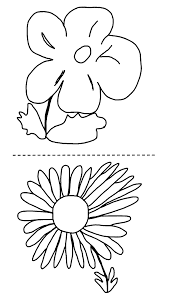 Załącznik nr. 2 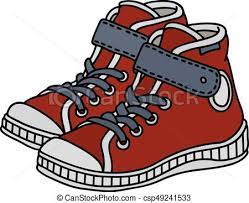 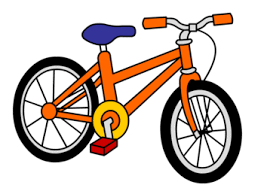 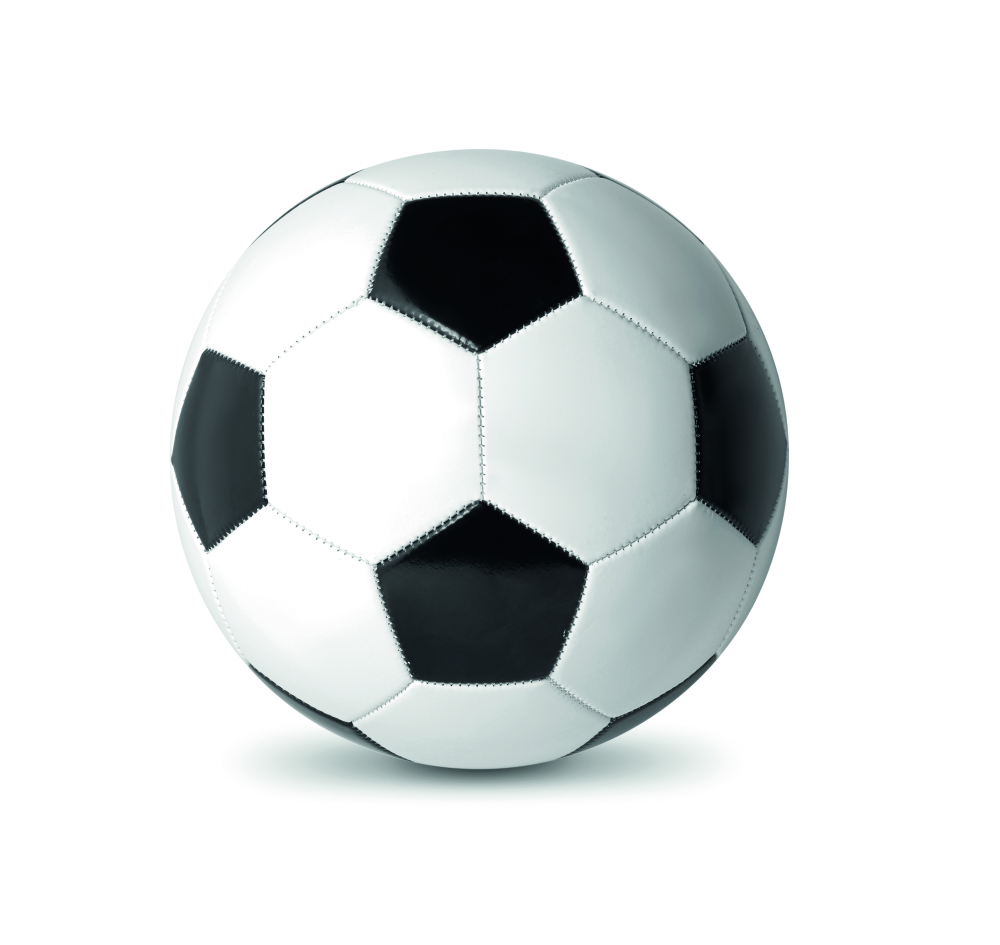 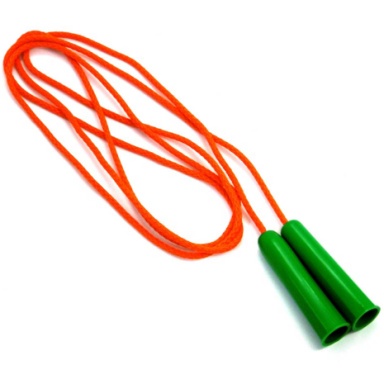 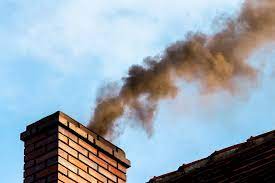 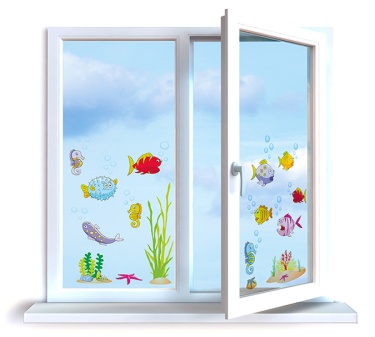 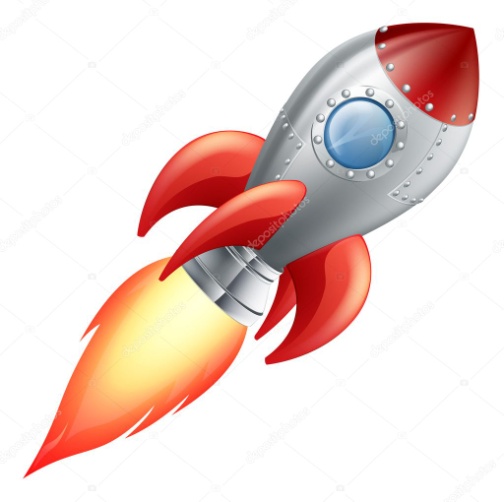 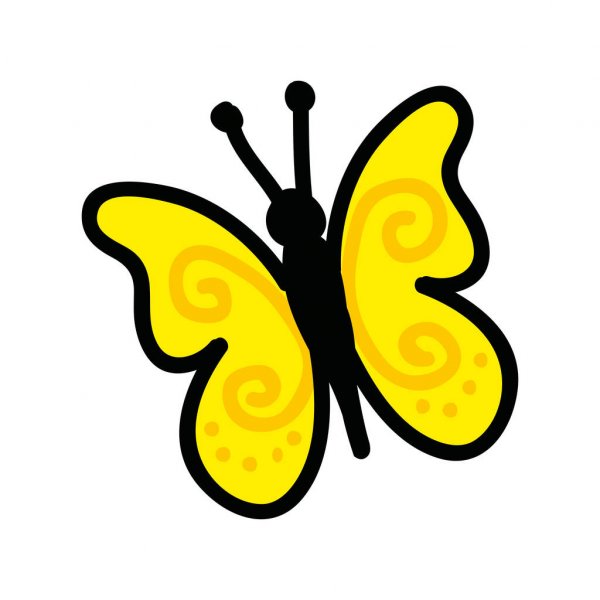 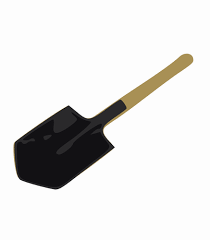 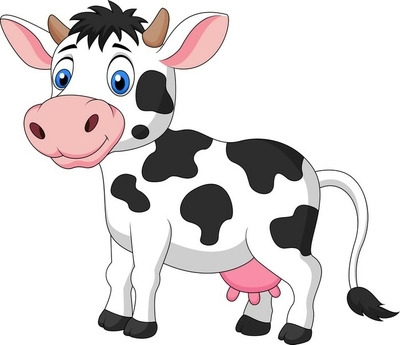 